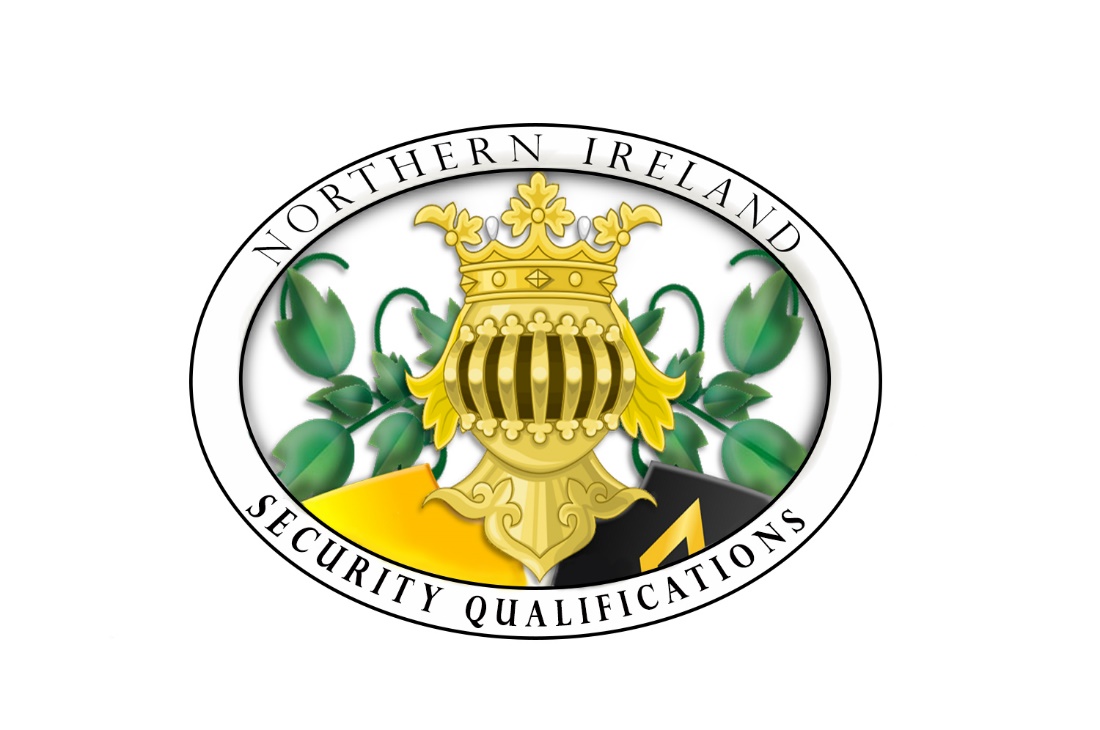 NISQ 24DLearners Feedback Form Learners Continuous Assessment PortfolioNISQ 24d– Learners Feedback FormLearning and Development Evaluation Form We are continuously amending our teaching and training to meet learner needs. We would be grateful if you answer the following questions regarding the quality of the service we are providing within the NISQ Approved Centre. NISQ Approved Centre, location and date: Your name (optional): Trainer/Facilitator(s): Group: Regulated Qualification - The NISQ Level Did the NISQ Level meet your learning needs? Yes/ No Partially If you ticked ‘partially’ or ‘no’, please indicate all the reasons for this: Length: Event was too long/Event was too short Pace: Was too quick/ Was too slow Content: Too detailed/ Lacked detail Difficulty: Too challenging /Not challenging Other reasonsI found the assessments/activities beneficial: Yes /No /Partially Teacher FeedbackI found the teacher/facilitator to be professional and knowledgeable: Yes/ No Partially The teacher: Yes /No Overall Please provide any additional feedback you wish regarding this event Thank you again for completing this form and we hope you were happy with the teaching provided.For inclusion in the NISQ 52 Regulated Qualification Cycle Feedback RegisterCommentsCommentsHad a thorough knowledge –Spoke clearly and to the point –Was helpful and responded to individual needs –Showed awareness of people with different experiences –Was positive and enthusiastic – Actively ensured everyone who wanted to contribute could –Ensured everyone was understood –